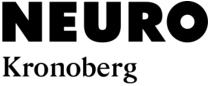 Styrdokument 1 uppdaterad 20190127Våra spelreglerVad förväntas vi göra?- Delta på alla styrelsemötenAlla i styrelsen bjuds in och är välkomna att delta på styrelsemötena. Kan man inte delta så ska man meddela att man inte kommer.- Delta på ÅrsmötetAlla i styrelsen förväntas delta på årsmötet- Ansvara för/delta på våra arrangerade aktiviteterSom styrelseledamot deltar man på de aktiviteter man kan/vill. Ingen i styrelsen tvingas ta ansvar för någon specifik aktivitet, men det är med fördel om vi kan sprida arbetsbördan inom styrelsen och att man försöker ta ett större ansvar för någon aktivitet. Har man fått ansvar för någon aktivitet så förväntas man delta på den.Vår semelfika ska/bör alla styrelseledamöter delta på.- Delta på/ansvara för utställningar/föreläsningarIngen i styrelsen tvingas delta på utställningar/föreläsningar men det är med fördel om vi kan sprida arbetsbördan inom styrelsen och att man försöker delta på de fester/möten utöver styrelsemötena som man finner intressanta/orkar med. Till utställningar har vi med fördel fått medlemmar att ställa upp och det ska vi jobba vidare med- Utöver dessa uppgifterna blir föreningen inbjuden på flera samverkansrådDet är olika samhällsorganisationer och andra föreningar. Här försöker vi i styrelsen fördela deltagandet så att en inte gör allt utan alla gör något.Att komma i tid till mötet eller avboka i tid Förberedas sig inför mötet.Visa engagemangGenomföra eller se till att det man åtagit sig blir gjortAtt ha sin mobil avstängd under mötet.Viktigt att vi vidarebefordrar diverse info från andra håll till styrelsen Bra att vi arbetar med interninformation via mail och interngrupp på FB.Org. Nr 829501-697